Постановление Администрации города №1250 от 24.02.2014 «Об утверждении границ прилегающих территорий к некоторым организациям, на которых не допускается розничная продажа алкогольной продукции»В соответствии с Федеральным законом от 22.11.1995 № 171-ФЗ                 «О государственном регулировании производства и оборота этилового спирта, алкогольной и спиртосодержащей продукции и об ограничении потребления           (распития) алкогольной продукции» (с изменениями от 02.11.2013), постановлением Правительства Российской Федерации от 27.12.2012 № 1425 «Об определении органами государственной власти субъектов Российской Федерации мест массового скопления граждан и мест нахождения источников повышенной опасности, в которых не допускается розничная продажа алкогольной продукции,  а также определении органами местного самоуправления границ прилегающих к некоторым организациям и объектам территорий, на которых не допускается розничная продажа алкогольной продукции», решением Думы города                  от 28.05.2013 № 333-V ДГ «Об определении способа расчета расстояний                  от некоторых организаций и (или) объектов до границ прилегающих к ним     территорий, на которых не допускается розничная продажа алкогольной             продукции» (с последующими изменениями):1. Утвердить границы прилегающих территорий, на которых не допус-кается розничная продажа алкогольной продукции, к следующим организациям:- бюджетное учреждение Ханты-Мансийского автономного округа – Югры «Сургутская городская клиническая поликлиника № 2» (медицинский кабинет)  в здании муниципального бюджетного дошкольного образовательного учреждения детского сада общеразвивающего вида с приоритетным осуществлением деятельности по художественно-эстетическому направлению развития детей           № 65 «Фестивальный», расположенное по адресу: город Сургут, проспект           Комсомольский, дом 9/1, согласно приложению 1;- бюджетное учреждение Ханты-Мансийского автономного округа – Югры «Сургутская городская клиническая поликлиника № 2» (медицинский кабинет) в здании муниципального бюджетного дошкольного образовательного учреждения детского сада общеразвивающего вида с приоритетным осуществлением деятельности по художественно-эстетическому направлению развития детей       № 92 «Веснушка», расположенное по адресу: город Сургут, улица Югорская, дом 1/3, согласно приложению 2;- бюджетное учреждение Ханты-Мансийского автономного округа – Югры «Сургутская городская клиническая поликлиника № 2» (медицинский кабинет) в здании муниципального бюджетного образовательного учреждения для детей дошкольного и младшего школьного возраста начальной школы-детского сада № 2, расположенное по адресу: город Сургут, улица Федорова, дом 63, согласно приложению 3;- бюджетное учреждение Ханты-Мансийского автономного округа – Югры «Сургутская городская клиническая поликлиника № 2» (медицинский кабинет)  в здании муниципального бюджетного общеобразовательного учреждения средней общеобразовательной школы № 4, расположенное по адресу: город Сургут, улица Федорова, дом 6, согласно приложению 4;- бюджетное учреждение Ханты-Мансийского автономного округа – Югры «Сургутская городская клиническая поликлиника № 2» (медицинский кабинет) в здании муниципального бюджетного общеобразовательного учреждения средней общеобразовательной школы № 13, расположенное по адресу: город          Сургут, проспект Комсомольский, дом 10, согласно приложению 5.2. Управлению информационной политики опубликовать настоящее           постановление в средствах массовой информации и разместить на официальном интернет-сайте Администрации города.3. Контроль за выполнением постановления возложить на заместителя      главы Администрации города Сафиоллина А.М.Глава города									       Д.В. ПоповПриложение 1к постановлениюАдминистрации городаот ___________ № __________Схемаграниц прилегающей территории к бюджетному учреждению Ханты-Мансийского автономного округа – Югры «Сургутская городская клиническая поликлиника № 2» (медицинский кабинет) в здании муниципального бюджетного дошкольного образовательного учреждения детского сада общеразвивающего вида с приоритетным осуществлением деятельности по художественно-эстетическому направлению развития детей № 65 «Фестивальный», проспект Комсомольский, дом 9/1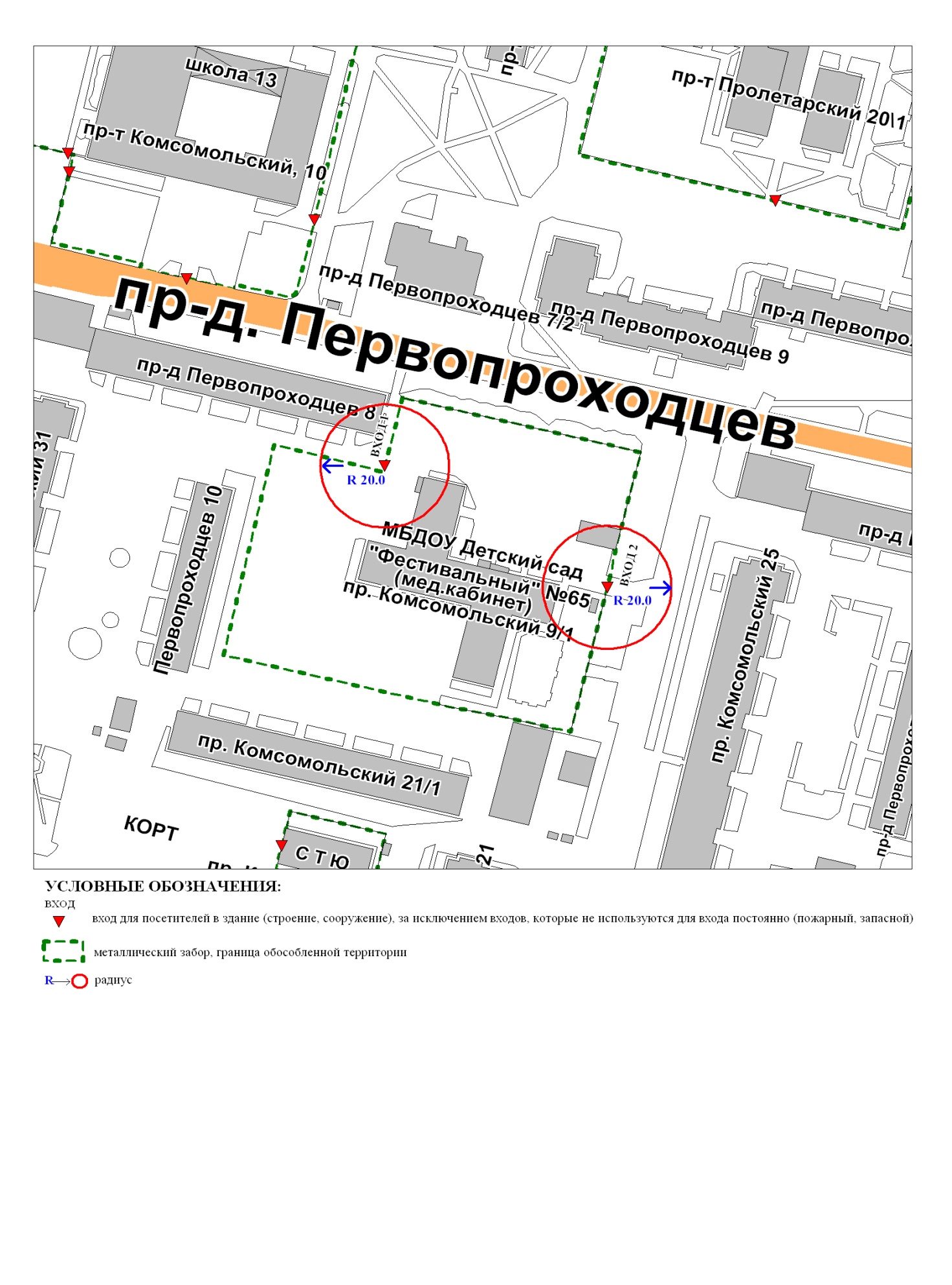 Приложение 2к постановлениюАдминистрации городаот ___________ № __________Схемаграниц прилегающей территории к бюджетному учреждению Ханты-Мансийского автономного округа – Югры «Сургутская городская        клиническая поликлиника № 2» (медицинский кабинет) в здании муниципального бюджетного дошкольного образовательного учреждения детского сада общеразвивающего вида с приоритетным осуществлением деятельности по художественно-эстетическому направлению развития детей № 92 «Веснушка»,улица Югорская, дом 1/3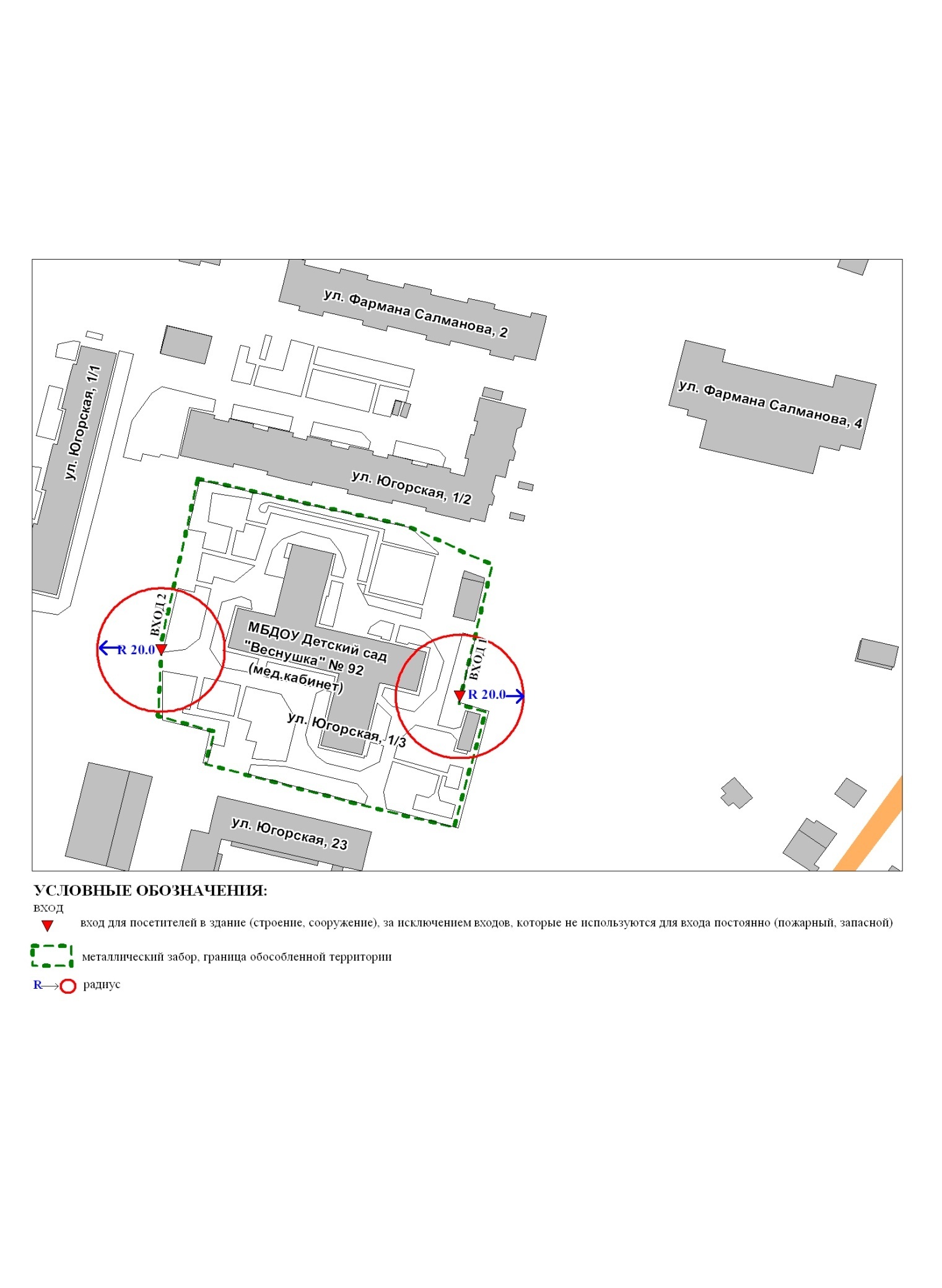 Приложение 3к постановлениюАдминистрации городаот ___________ № __________Схемаграниц прилегающей территории к бюджетному учреждению Ханты-Мансийского автономного округа – Югры «Сургутская городская клиническая поликлиника № 2» (медицинский кабинет) в здании муниципального бюджетного образовательного учреждения для детей дошкольного и младшего школьного возраста начальной школы-детского сада № 2,улица Федорова, дом 63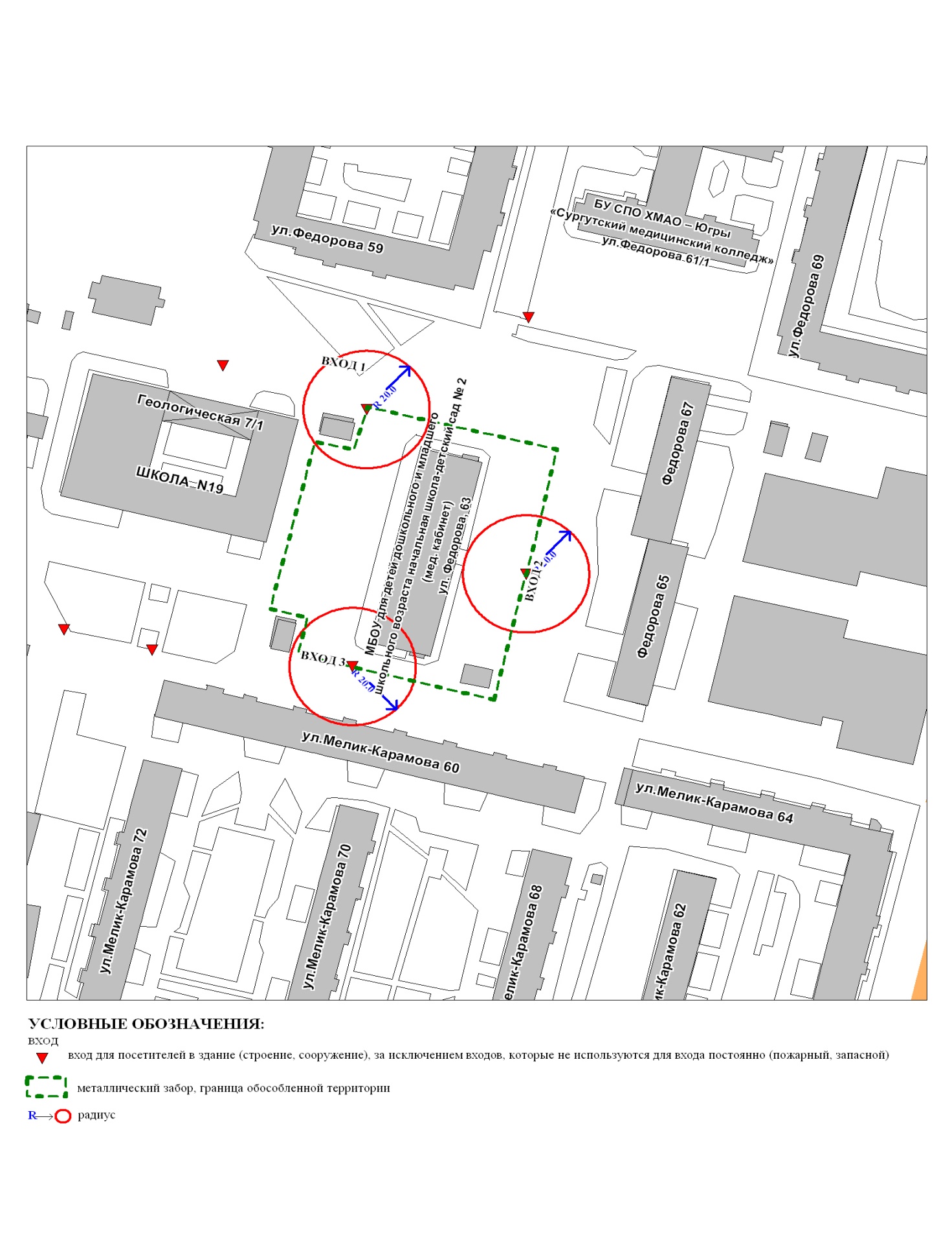 Приложение 4к постановлениюАдминистрации городаот ___________ № __________Схемаграниц прилегающей территории к бюджетному учреждению Ханты-Мансийского автономного округа – Югры «Сургутская городская клиническая поликлиника № 2» (медицинский кабинет) в здании муниципального бюджетного общеобразовательного учреждения средней общеобразовательной школы № 4,улица Федорова, дом 6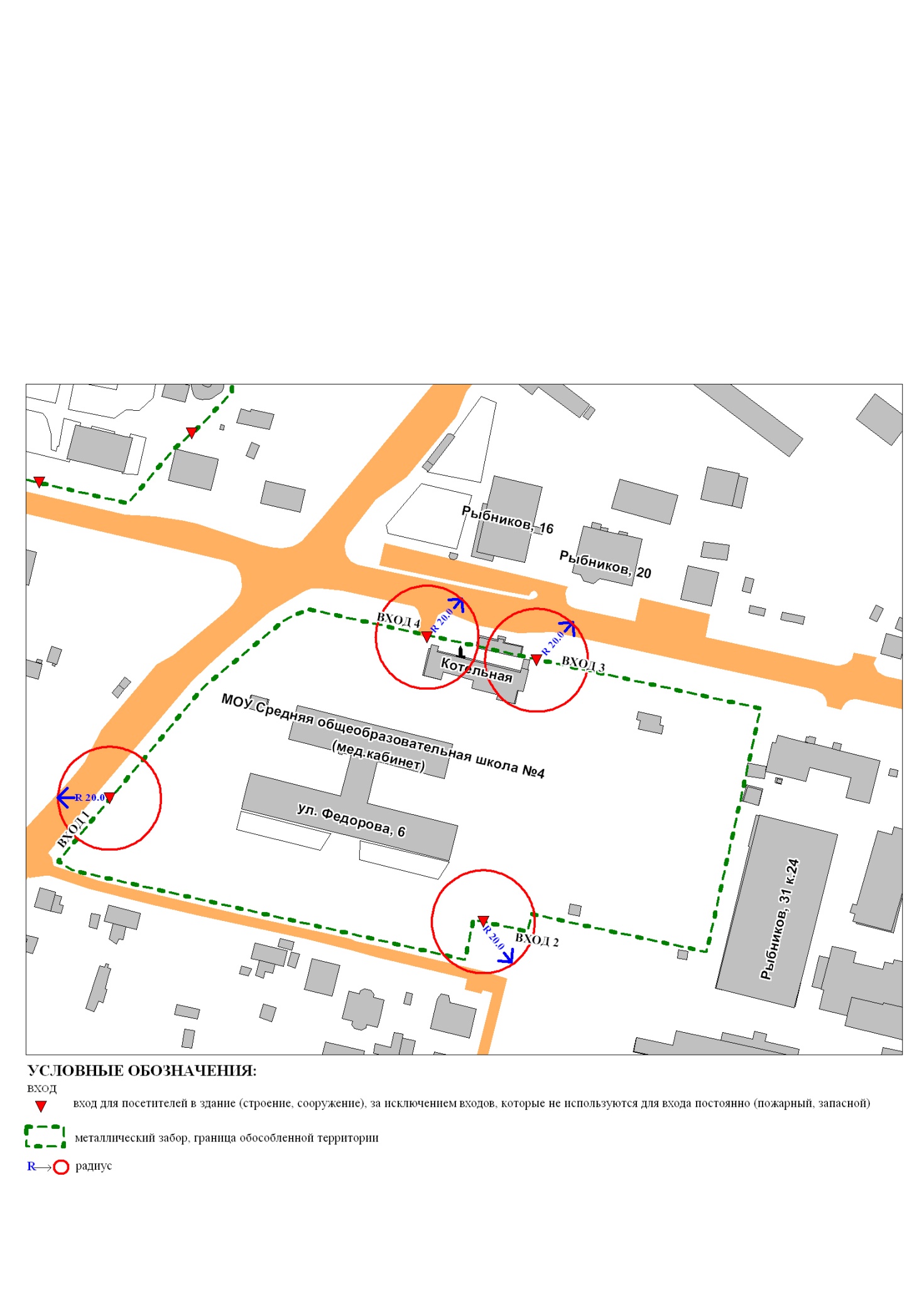 Приложение 5к постановлениюАдминистрации городаот ___________ № __________Схемаграниц прилегающей территории к бюджетному учреждению Ханты-Мансийского автономного округа – Югры «Сургутская городская клиническая поликлиника № 2» (медицинский кабинет) в зданиимуниципального бюджетного общеобразовательного учреждения средней общеобразовательной школы № 13,проспект Комсомольский, дом 10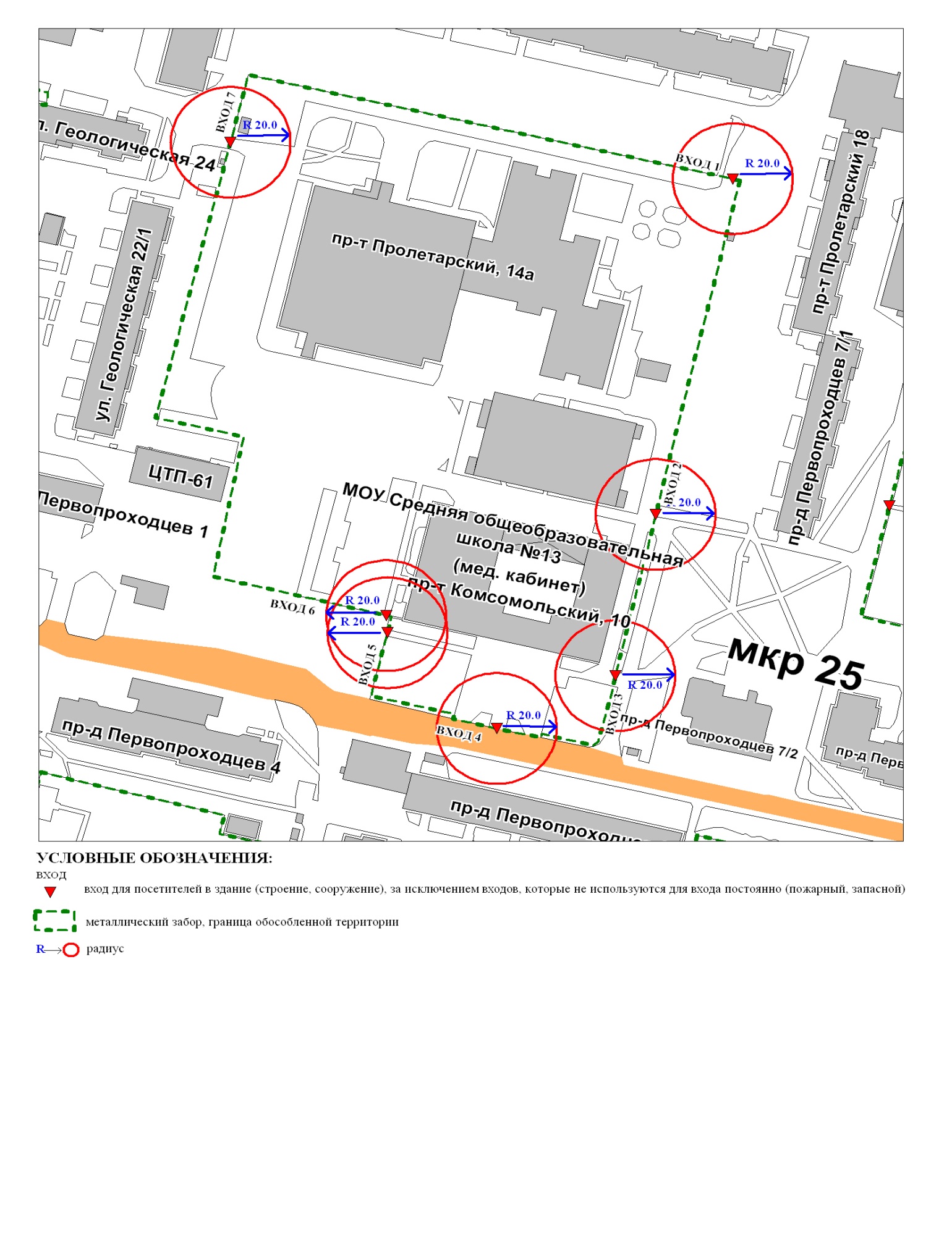 